附件3：李丹教师网络教学经验交流网络教学经验交流网络教学经验交流 大连海洋大学航船学院—李丹一、课程基本信息课程名称：《英语中级口语》适用专业：航海技术教学班级：航海技术2017-1,2,3二、线上教学设计及效果教学平台：超星学习通、钉钉每节课的内容包括课件、测试和作业三部分，并且都设置成任务点。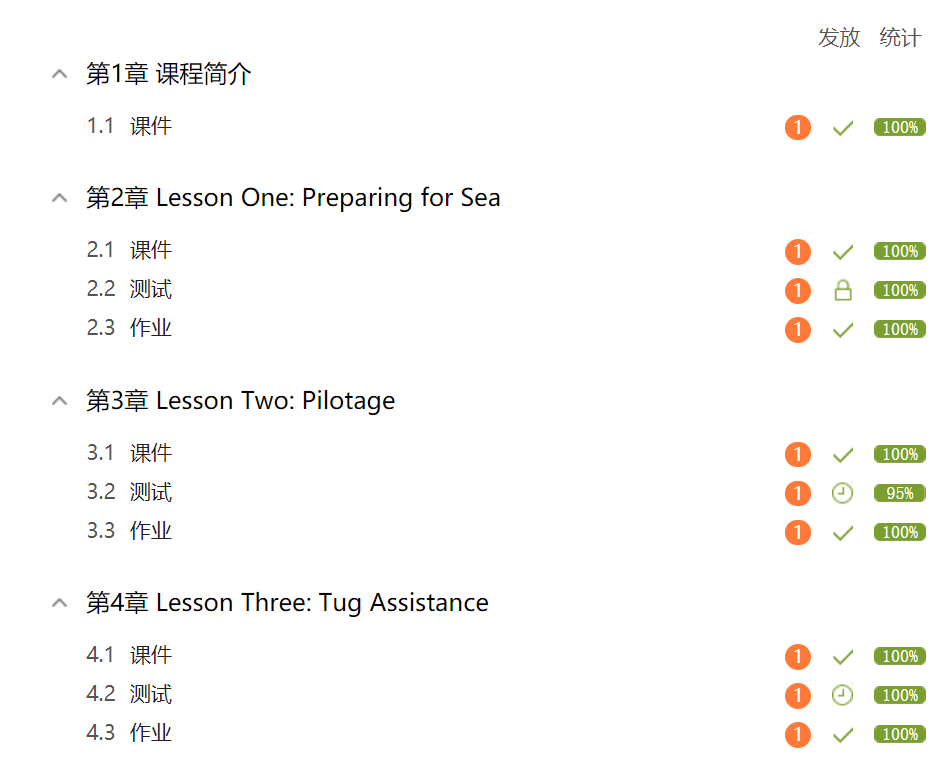 1. 课前：（1）提前开放超星学习通上的课件供学生进行预习，并将课件浏览设置为任务点，监督学生学习情况。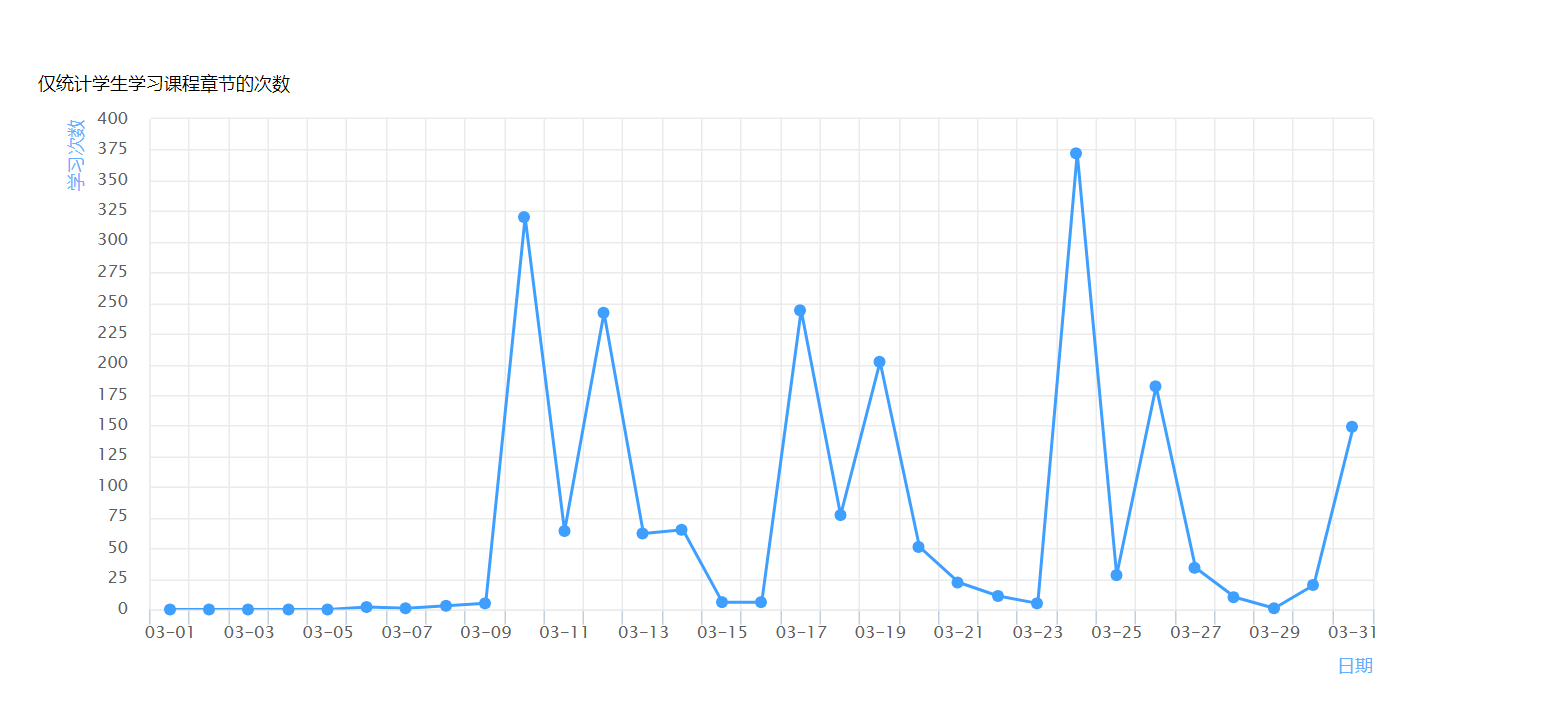 （2）在超星学习通上设置签到活动，统计学生出勤情况。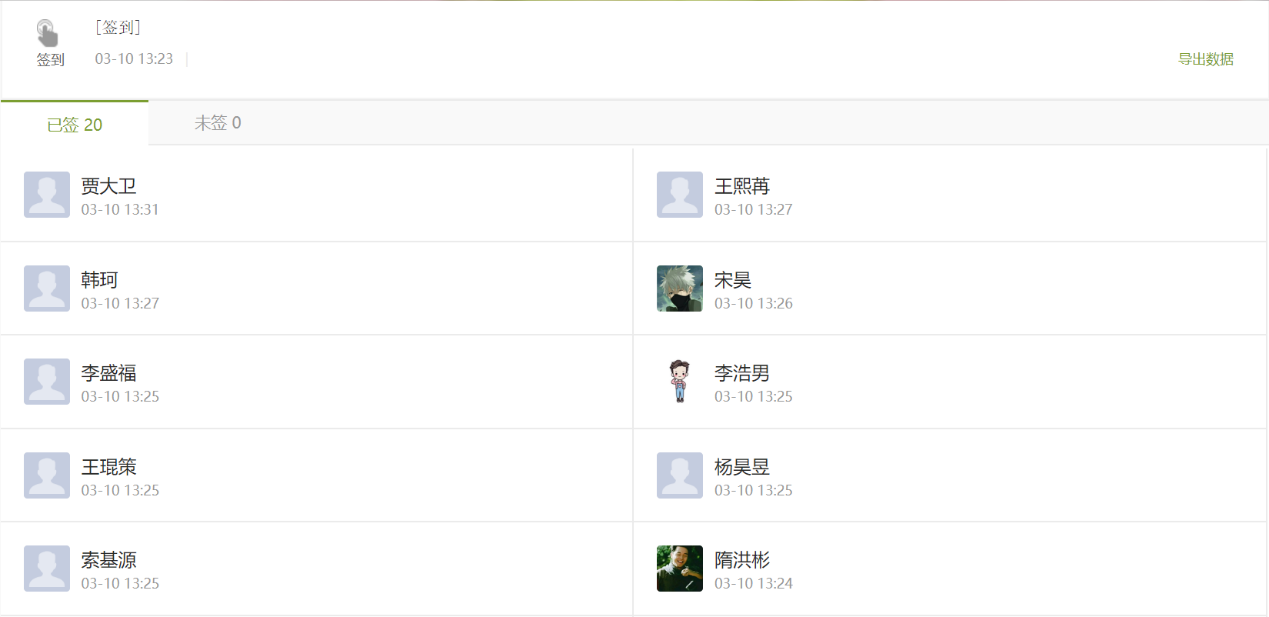 2. 课上：同时使用超星学习通和钉钉进行线上教学：（1）学生可以通过超星学习通浏览课件。（2）使用钉钉群作为直播平台，与学生进行互动。因为本课是口语课，所以与学生的互动较多，课上会通过钉钉随机叫学生回答问题，每一节课保证每一名学生都被提问到，这样可以保证每一名学生都有锻炼口语的机会。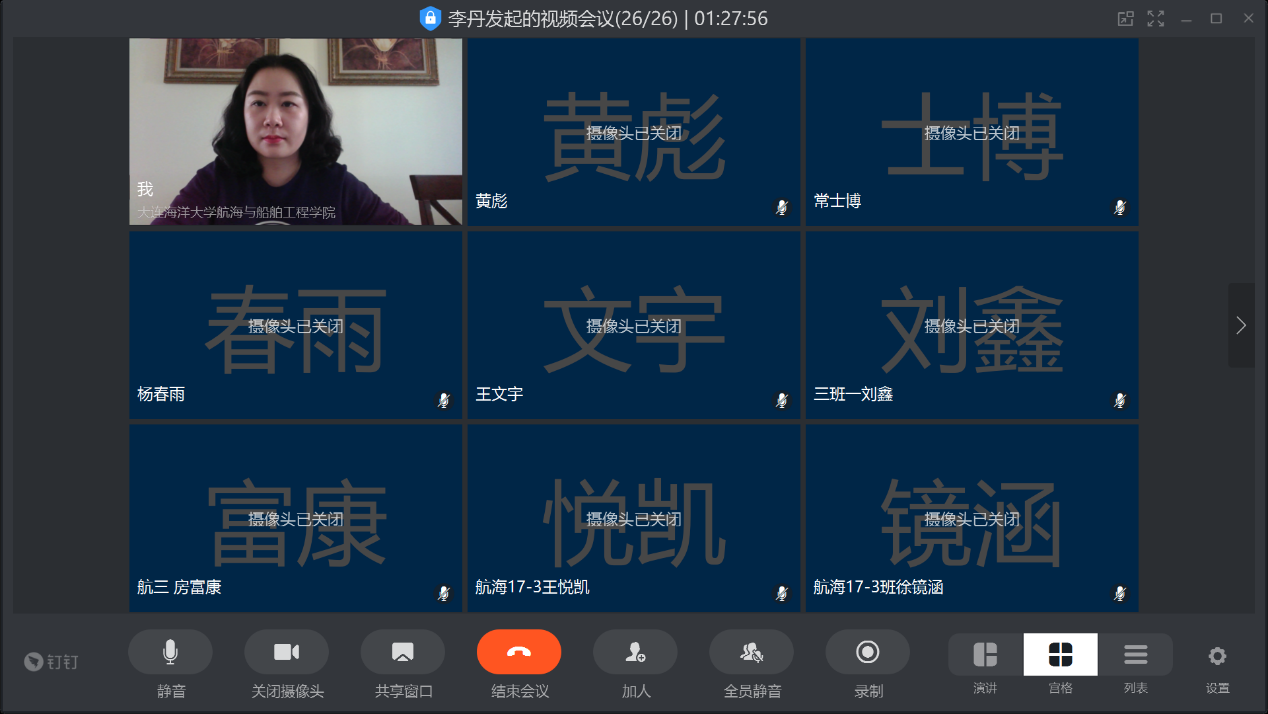 （3）课上设置了随堂测试环节，最初采用超星学习通进行随堂测试，每节课会出5道题让学生在线作答。但经过一个多月的实践发现该方法效果不好，学生之间存在共享答案的现象，导致测试成绩失真。后来改为随堂提问测试，教师与学生直接对话，根据学生的作答情况打分。该方法虽然比使用学习通的效果好一点，但仍然存在学生使用软件进行辅助或者其他同学帮助提醒的情况。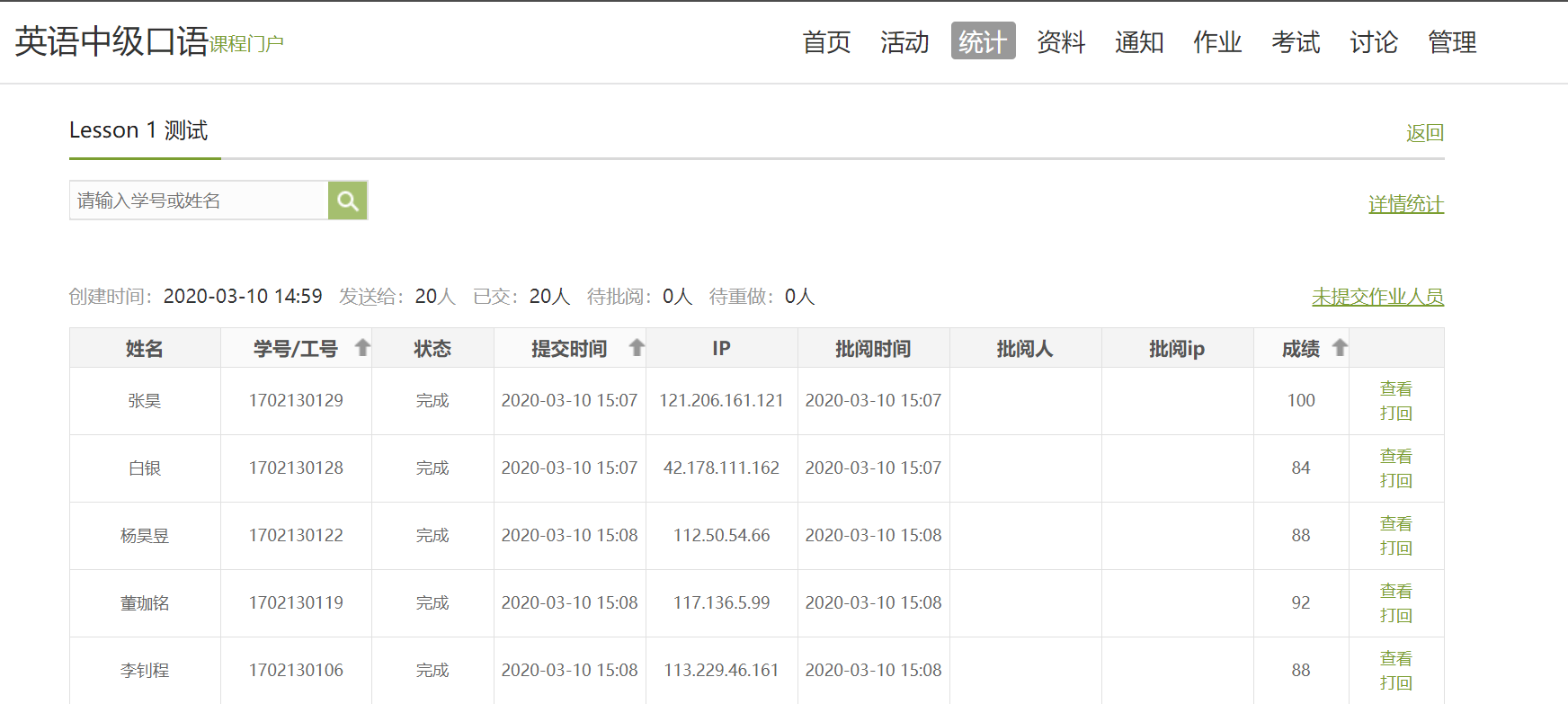 3. 课后：每节课课后布置了口语作业，学生依据当堂课所学内容，在线进行作答，以巩固当堂课学习的知识。但是该方法也存在学生共享答案的问题。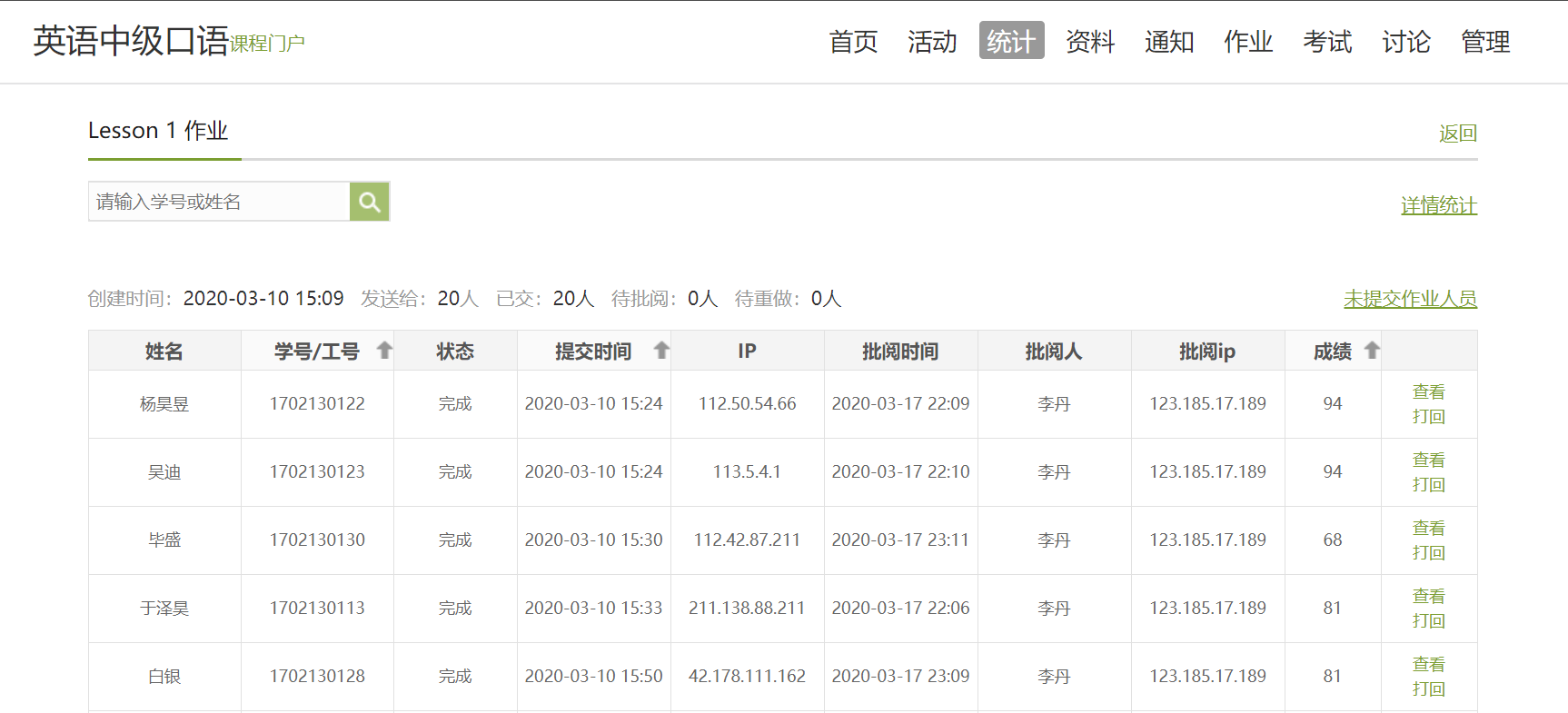 4. 考试：本课程虽然是考查课，但仍然设置了考试环节，考试形式为口语作答。考试时采取与学生一对一视频连线的方式，学生依据教师提供的PPT朗读并翻译。要求视频连线设备保证教师能够看到学生的整个上半身和双手，以免作弊。三、课程考核与评定四、特色及创新1. 通过超星学习通平台实现课后作业口语化课后作业会设置5道口语题，在学习通上显示中文句子，要求学生翻译成英文并口语录音作答。虽然作答的内容上存在一定的共享答案现象，但是口语发音的准确性上却能真实反映学生的口语水平。2. 通过钉钉平台实现与线下教学相近的课堂互动钉钉的视频会议支持多人同时语音对话，通过这一功能实现了与线下教学相近的课堂互动。本课程是口语课，学生是课堂的主角，以学生口语训练为主，教师讲授为辅，以往线下教学可以进行比较好的互动，能够及时纠正学生的发音等。线上教学目前也基本可以达到同等效果，在网络稳定的情况下，互动效果良好，学生能够通过老师的指导提升口语会话能力。考核方式比重考核/评价细则考勤10%满分100分，无故缺勤1次扣10分，考勤分数低于60分取消考试资格。测试20%每节课依据学生回答问题质量评分，最终取平均分。作业20%每节课依据学生作业质量评分，最终取平均分。考试50%依据学生回答问题的质量评分。